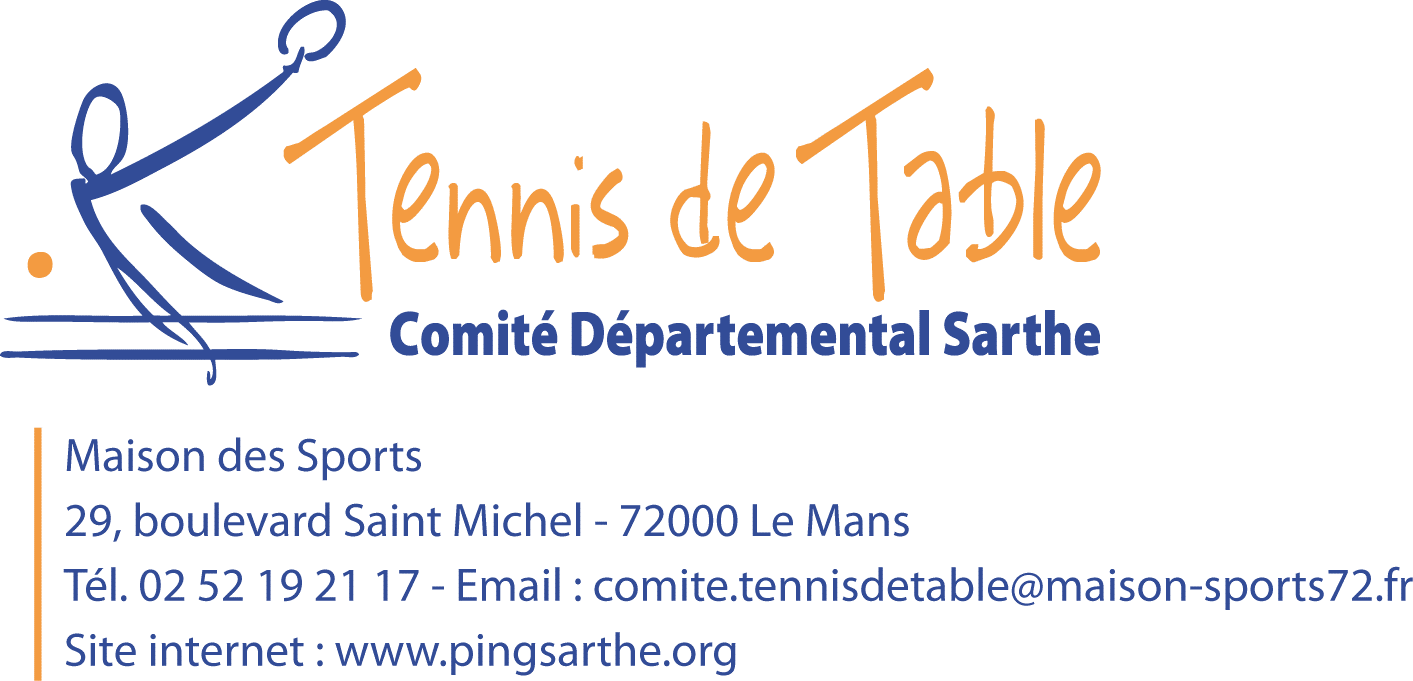 BENJAMINES MINIMES FILLESSuite à l’inscription d’une 2ème équipe de EP 138 Maresché la poule est modifiée comme suit :1 E.P. 138 Maresché 1				2 Téloché 1				3 Champagné 1				4 E.P. 138 Maresché 2Lieu unique : Champagné, salle Nathalie Mauclair à côté du gymnase pour les 2premières rencontres. La Milesse, salle de sport de l’Antonnière route de Saint Saturnin pour la 3ème rencontre.Attention aux dates ! Deux rencontres pour chaque équipe par journée (Trois tours).J1 le 07 janvier 2017 (à Champagné) Tour 1 : 1-4 	2-3	Tour 2 : 3-1		4-2J2 le 04 mars 2017 (à Champagné) Tour 1 : 1-2		3-4Tour 2 : 4-1		3-2J3 le 13 mai 2017 (à La Milesse) Tour 1 : 1-3 	2-4Tour 2 : 2-1		4-3à l’issue des rencontres de la 3ème journée, podium et remise des récompenses.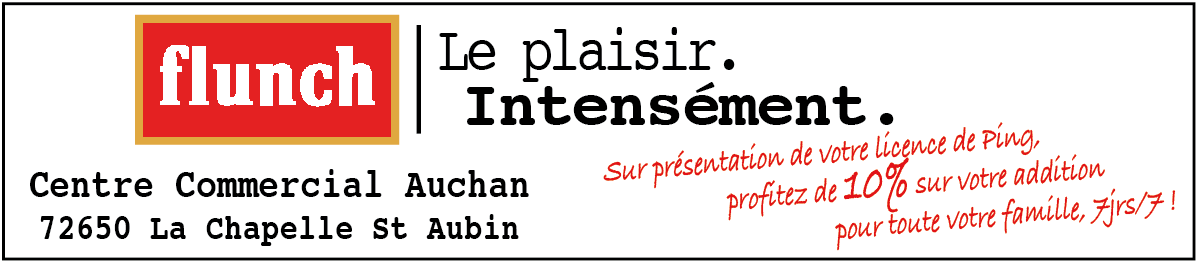 CHAMPIONNAT JEUNES FLUNCHSAISON 2016 – 2017 (version 2 du 04/01/2017)